桃園市立大有國民中學111學年度第二學期第一次評量試卷※單選題(每題3分，20題共60分)01. 附表是某法院累計去年度民事訴訟上已終結的案件數，記者欲引用此份資料，來對民眾提供相關的分析，下列何者內容正確？(A)身分關係上的紛爭已成為主體，平時應多多關心家人　(B)案件數最高的類型，顯示生活中誠實信用原則已消失殆盡　(C)甲案件可能出現在債權人與債務人間，無法解決債的場景　(D)乙案件皆導因於，未完成登記步驟所引發的法律無效之爭02. 阿冠為了慶祝母親的生日，事先向知名蛋糕店預訂了一個生日蛋糕，並    特別提醒店家會在生日當天取貨，未料該間蛋糕店因訂單過多，人手不足，無法如期完成阿冠所訂購的生日蛋    糕。阿冠可以要求該間蛋糕店如何負起法律上的責任？　(A)要求侵權的部分應以金錢賠償　(B)聲請強制執行　    (C)可於隔日完成回復原狀的行為　(D)可解除契約，並要求損害賠償03. 臺灣已邁入高齡社會，失智老人的問題漸漸受到重視，除了身體照顧安養外，老人的財物安全也需要受到保護，    以免遭到有心人士偷拐搶騙。為了避免 (甲)失智老人被騙取財物後，面臨事後救濟的困難，因此 (乙)家人最好    能協助老人事前規畫，以保護其權益。根據上文，下列何者敘述正確？　    (A)(甲)指的老人，當時行為只有在日常生活所需下，才算有效　(B)(甲)所面臨的事後困境，是因為他當時是屬於    完全行為能力人　(C)(乙)的做法是可以向法院聲請監護宣告，成為限制行為能力人　(D)(乙)的保護是成為無行為    能力人後，單純獲利須家人事前允許04. 新竹高中彭姓學生疑因日常嫌隙，自掏腰包多花兩百一十元繳登記費，冒用身分為同班盛姓同學選填志願，但    因只填了國立台灣大學醫學系一個志願，導致盛同學高分落榜。這樣的惡作劇報復行為，下列相關敘述何者正    確？  (A)在民事賠償部分，彭姓同學僅能想辦法回復原狀作為補償  (B)此一案件以過失的方向處理  (C)彭姓同    學的惡作劇行為，屬於侵權行為  (D)案件涉及大學升學管道，法官須主動介入05. 某國中生於假日時騎著單車出外運動，途中不慎撞壞路邊機車的擋泥板，他先下車察看後，接著留下字條離去，    車主事後看到表示「嗯！寫得很合情合法！」。根據上述，該名國中生在當時留下了何種內容的字條？　    (A)身為無行為能力的我，儘管不用負責，但我還是會請我爸媽來協調損害賠償事宜    (B)目前的我沒錢可賠，但願意以勞動做為抵押，如果不願意那就取消此份約定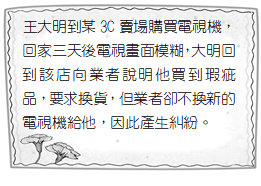     (C)我雖是無心之過，不用負擔法律上的責任，但基於良心還是要向你道歉　    (D)有關車子毀損部分，我會先試著回復原狀，不行的話，會再以金錢賠償　06. 右圖是一則有關消費糾紛的訊息──    根據內容判斷，上述業者可能違反《民法》的哪一項基本原則？　    (A)誠實信用　(B)契約自由　(C)罪刑法定　(D)公平正義07. 今年30歲的阿榮，看中住家附近的公園別墅，自行和建商簽訂契約買下一棟房子，阿榮的父母得知後，向建商    表示阿榮的行為須由法定代理人代為行使，才具效力。針對阿榮父母的主張，下列分析何者正確？　(A)該契約    未經口頭確認所以無效　(B)阿榮應為受監護宣告之人，因此簽約無效　(C)阿榮應為限制行為能力人，因此行為    具完全效力　(D)阿榮應具判斷能力，且簽約行為得到父母事前承認08. 老張在下班途中不小心與前方的機車騎士發生擦撞，由於雙方都沒有受傷，老張不想滋生事端，當下就拿了    1,000元給對方，而對方也覺得沒有什麼損失，收下錢後就各自離開了。這種解決紛爭的方式是屬於下列何者？　      (A)私下和解　(B)調解　(C)訴訟　(D)訴訟上和解09. 依據下列哪一項法律的規定，當事人間發生衝突時，可以向各鄉鎮市區調解委員會聲請調解？　    (A)《民法》　(B)《刑法》　(C)《鄉鎮市調解條例》　(D)《社會秩序維護法》10. 一名網友在知名的ChatGPT上詢問法律問題，下列哪一項回答最正確？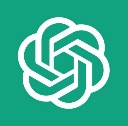 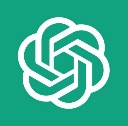 11. 小明的配偶美玉因罹患重病，急需大筆金額的醫藥費，同事智宣提議可向他借錢應急，小明因此向智宣借了100    萬。有關這起事件的法律關係，何項敘述較為正確？　(A)此契約的債權人為智宣，他有提供借金給小明的權利　(B)小明與智宣產生借貸的財產關係，所以小明有權取得借金　(C)該契約因為當下沒有寫下借據，因此在    法律上無法成立借貸關係　(D)智宣若是在10年內不要求還錢，小明依法可以拒絕還款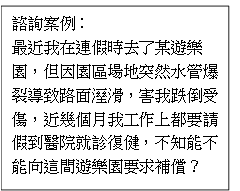 12. 附圖為某律師事務所近期接到的法律諮詢案例，依據當事人的陳述，    律師應提供哪一項正確的法律見解？    (A)此事件非園區故意行為導致，在賠償上應有困難　    (B)進入園區遊玩，業者就須履行服務契約賠償損失　    (C)針對園區的侵權行為，可要求業者免除門票費用　    (D)有關園區的過失，可先要求金錢賠償再回復原狀13. 莊男因工廠經營不善向李女借300萬元周轉，但是後來莊男還不出款項，李女要求莊男賣身為奴10年，供其使    喚，莊男思索後同意這項建議。上述契約是否有效？　    (A)是，符合契約自由原則　(B)是，因雙方意思表示一致　(C)否，違反善良風俗　(D)否，因未簽訂書面契約14. 《民法》是規定私人間權利義務關係的法律。下列事例哪些屬於《民法》規範的內容？ (甲)四月天樂團的演出契    約 (乙)叔叔收養小孩的相關責任 (丙)人民具有選舉罷免的權利 (丁)小琪從爺爺那裡繼承一筆財產　    (A)甲乙丙　(B)甲乙丁　(C)甲丙丁　(D)乙丙丁15. 小良晚上開車因視線不良，又要閃避一隻從路邊竄出的野狗，不小心把路旁住家的圍牆撞壞了，在下列四項解決    方案中，依民法的規定，應優先採用哪個補償方案？　(A)方案一：直接給屋主金錢作賠償　(B)方案二：去上交    通安全講習課程  (C)方案三：找工人來修圍牆並負擔修理費用　(D)方案四：替屋主做勞動服務以抵償其損失16. 右圖是一份契約書，請依據契約書的內容，下列敘述何者正確？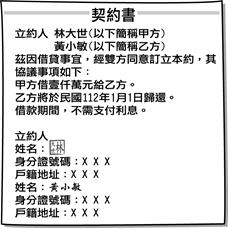     (A)債權人是林大世，黃小敏則為債務人  (B)黃小敏未蓋印章，所以契約無效    (C)契約書內容符合權利禁止濫用原則  (D)兩人的借貸契約屬於身分關係17. 我國修法將《民法》成年年齡20歲降為18歲，從民國112年起實施，修正內容    實施後，下列何項行為的法律效力會有所改變？　    (A)20歲的阿瑋向銀行申請信用卡　(B)18歲的小豪自行簽訂房屋租約　    (C)14歲的阿芳在學校領取獎學金　(D)6歲的小臻前往超市購買布丁18. 就讀國二的小優，用媽媽給的零用錢買了一張歷史博物館的入場券，    該交易的效力為何？　(A)無效，因他不具有獨自行使行為的能力　(B)無效，因他屬於限制行為能力人　(C)有    效，因其行為在法律上具完全效力　(D)有效，因其有部分行為是不用經過法定代理人同意即有效力的19. 新聞報導：一名陳姓房東在租客退房以後，發現出租的房子窗簾破損、門鎖脫落、浴室還長出香菇，讓陳姓房東    決定採取法律途徑，爭取應有的賠償。依照我國相關法律規定判斷，下列敘述何者正確？　(A)租客對房東的賠    償應以金錢賠償為原則　(B)租客對房東的賠償應以回復原狀為原則　(C)租客若為限制行為能力人，則不需賠償　    (D)租客與房東是因借貸而產生權利與義務關係20. 康康與萱萱從兒時就是很要好的玩伴，感情非常好。在考完國中會考後，因為擔心就讀不同的高中，所以兩人就    在全班同學面前，互許終身。請問康康與萱萱的婚約是否有效？　(A)有效，因為有二位以上證人證明及公開場    合完成婚約　(B)無效，因為未達結婚的法定年齡　(C)無效，因為沒有去戶政事務所辦理登記　(D)有效，因為契    約自由原則※題組(每小題2分，20題共40分)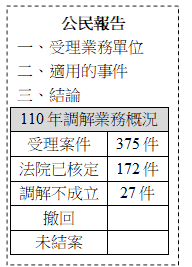 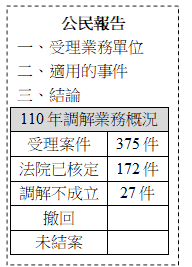 附表是阿東計畫這學期要繳交的公民報告，他打算利用表中資料進行分析，因此列出了重點項目。請回答下列問題：21. 關於阿東的報告第一項，若是他想要實地去現場蒐集資料充實報告內容，請問    他應該要去下列哪一個地方？    (A)法院  (B)市政府  (C)區公所  (D)警察局22. 如果阿東想要替自己的報告新增一個副標題，請問下列哪一個選項較為合適？    (A)人民與人民間私法關係的爭執和事佬　(B)人民與政府間的爭議解決者    (C)政府與政府間公法關係的爭執協調者　(D)中央與地方間的爭議解決專家23. 阿東的報告中，表格關於「已核定」的部分，阿東不確定該填寫哪個項目，    請問正確為下列何者？    (A)法院  (B)市政府  (C)區公所  (D)警察局24. 阿東在結論中，打算利用表中數據進行分析，下列哪一項說明正確？　    (A)375件案件利用此方式處理後，無法強制執行　(B)核定的172件案件，不會走入法院進行判決　(C)不成立的    27件案件，僅能進行私下和解　(D)375件受理案件都是先經由法院判決，才進入調解程序25. 下列關於調解的說明，何者最為正確？　(A)調解委員會的委員由法院的法官擔任　(B)聲請調解的費用不高，民眾可以多加利用　(C)調解委員會調解成立後，由法官製作調解書　(D)調解書核定後，效力和法院判決相同小新6歲生日時，爸爸送給他夢寐以求的汪汪隊玩具。第二天，小新帶著玩具到學校，本想向其他同學炫耀一番，卻看見小傑帶了一把玩具槍，便向小傑提出以汪汪隊交換玩具槍的要求。小傑一看見汪汪隊玩具，立刻點頭答應。小新於是找了幾個同學一起玩，卻在遊戲時不慎用槍擊中宥宥的眼睛，宥宥當場痛得嚎啕大哭！26. 根據《民法》規定，小新屬於下列何者？　    (A)無責任能力人　(B)無行為能力人　(C)限制行為能力人　(D)限制責任能力人27. 承上題，在《民法》的規定當中，下列哪一個人與小新屬同一種人？    (A)受監護宣告之人  (B)受褫奪公權之人  (C)受輔助宣告之人  (D)年滿80歲以上之人28. 小新與小傑互相交換玩具的行為在法律上是否有效？　(A)有效，兩人只要口頭約定，非書面契約也能成立　    (B)無效，因他們的行為須由其法定代理人代而為之　(C)不一定，若他們的法定代理人事前允許或事後同意就有    效　(D)有效，依照誠實信用原則，必須負擔完全契約責任。29. 宥宥被小新擊中眼睛之後，至醫院檢查並包紮傷口，小新的法定代理人必須對宥宥負擔的民事責任為下列何者？　    (A)小孩間的嬉鬧，無須負擔責任　(B)罰鍰　(C)損害賠償　(D)債務不履行30. 假設宥宥的法定代理人一直忘記向小新的法定代理人追討醫藥費，依據法律規定，在期間內不行使權利，就不能    再主張。請問這是下列與哪一項概念相關？    (A)誠實信用原則  (B)契約自由原則  (C)消滅時效  (D)權利禁止濫用原則曾太太2021年5月起，將台中大里房屋出租給張姓房客，但對方卻將透天厝的5間房，再隔成11間雅房後轉租，當起2房東並且私自更換門鎖。屋主曾太太發現後提告，台中地院一審判決張姓房客敗訴，需交還透天厝。類似的紛爭不斷，執業律師提醒，張姓房客未經屋主同意違法轉租屬於違約，房東曾太太固然可收回房屋，但張姓房客已經提起上訴，需等最終判決結果，才能聲請強制執行。【新聞來源：公視新聞網2022/09/29】31. 請問曾太太與張姓房客彼此之間，屬於《民法》規定的哪一種契約，以及哪一種權利義務關係？    (A)買賣契約、財產關係  (B)借貸契約、身分關係  (C)租賃契約、身分關係  (D)租賃契約、財產關係32. 《民法》允許私人間在合法的範圍內自由訂定契約，但更強調對契約義務的履行。因此，一旦與人簽訂契約，若    有人未履行契約上的內容，就必須承擔民事責任。下列何者所應承擔的民事責任類型與張姓房客相同？　    (A)自家陽臺上的花盆不慎掉落，砸壞停在樓下的汽車　(B)在電話中預約50碗麵，卻遲遲未前往麵店取貨付款　    (C)對同學心生不滿，故意將其手機偷走　(D)沒有按時申報所得稅，繳納稅金。33. 屋主曾太太指出，對方已經5個月沒繳房租，不僅避不見面而且還更換手機號碼。請問關於這兩位當事人的糾    紛，下列敘述何者正確？  (A)房東有取得房租的義務  (B)房客有繳納房租的權利  (C)房客可能要負擔賠償的責    任  (D)房客的行為屬於過失責任34. 強制執行應依公平合理之原則，兼顧債權人、債務人及其他利害關係人權益，以適當之方法為之，不得逾達成執    行目的之必要限度。若是曾太太聲請強制執行事務，由下列哪一個單位依法辦理？    (A)警察局  (B)法院  (C)地方政府  (D)法務部35. 關於這起糾紛，下列敘述何者正確？    (A)曾太太為原告，張姓房客為被告  (B)曾太太若是對最後判決結果不滿意，可以利用調解解決  (C)法官會主動    介入調查與蒐證  (D)此民事糾紛不涉及犯罪行為，無法委託律師處理桃園市陳姓高中女老師3年前和當時18歲邱姓男學生發生口角，竟遭他辱罵三字經，並使出暴力將她推倒跌坐在地受傷，因此求償17萬多元。法院認為，雖然今年起法律已修正年滿18歲為成年人，但依據邱男在3年前行為時的規定，仍以年滿20歲才算是成年人為準。診療費、復健費及精神慰撫金，判決賠償10萬6017元確定。【新聞來源：自由時報2023/03/05】36. 就上述內容判斷，關於邱姓男學生的成年規定，是依據下列哪一項法律之規定？    (A)《憲法》  (B)《公民投票法》  (C)《民法》  (D)《民事訴訟法》37. 法官在審理時，是將邱姓男學生視為下列哪一種人，依法做出判決？    (A)無行為能力人  (B)限制行為能力人  (C)完全行為能力人  (D)不完全行為能力人38. 陳姓女老師是採用哪一種方式，解決這件糾紛？    (A)私下和解  (B)調解  (C)訴訟上和解  (D)訴訟39. 三年前邱姓學生因與老師意見不合，突然出手將老師推倒在地，造成右側臀部及下背部挫傷、右肩及手腕挫傷，    此一行為讓老師提出損害賠償。請問邱姓學生須負起哪一項責任？    (A)侵權行為責任  (B)債務不履行責任  (C)違反誠實信用責任  (D)道義責任40. 法院所判決的10萬6017元，邱姓男學生應該要如何負起賠償責任？    (A)法定代理人連帶賠償  (B)需自行打工完全負擔責任  (C)以仍在就學為由，不須賠償  (D)聲請調解【試題結束，請多檢查畫卡是否正確無誤！】年 級八年級考 試科 目公民公民公民命 題範 圍第一、二章作 答時 間45分班 級姓 名座 號分 數項目類型案件數甲借貸73,489乙買賣8,808丙婚姻5,623丁租賃3,046戊遺產1,696